✔Please help us with our monitoring information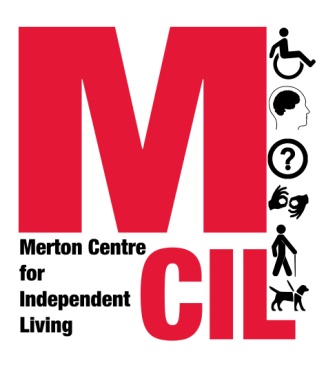 We are all different and need different things. We should all get the services that we need, whoever we are. You can help to ensure that this happens because monitoring shows us if certain people are not making the most of what we have to offer. At Merton CIL we gather monitoring information to help us identify what does and does not work well in our organisation. It also helps us to check that other services and organisations are treating everyone fairly too. This helps us to provide better services to you. The information we gather is confidential and if you decide you no longer want us to know this information then we will delete it. Gender   Male			   Female		   Non-binary   If you prefer to use your own word, please specify ...................................   Prefer not to sayTransgender is an umbrella description which refers to people whose gender identify is different to their assigned gender at birth. Do you identify as transgender?   Yes			   No	   Prefer not to sayDisability   A disabled person			   A parent of a disabled child   A carer of a disabled adult	   A non-disabled person   If you prefer to use your own word, please specify ...................................   Prefer not to sayDisabled people, please tick as many boxes as you think are relevant to you: Autistic spectrum				 Cognitive disability  Deaf/hearing loss	 Mental health service user/survivor Learning or intellectual disability		 Long-term ill health Physical disability	 Visual impairment/sight loss Other/if you prefer to use your own word, please specify ............................ Prefer not to sayAge   Aged 17 or under			   Aged 55-64   Aged 18-24				   Aged 65-74    Aged 25-34				   Aged 75-84    Aged 35-44				   Aged over 85 years    Aged 45-54 				   Prefer not to saySexuality   Bisexual					   Gay man   Gay woman/lesbian			   Heterosexual/straight   If you prefer to use your own word, please specify ..................................   Other (please specify) ............................................................................   Prefer not to sayEthnicityAsian or Asian-British   Bangladeshi	   Chinese		   Indian		   Pakistani   Any other Asian background (please specify) ...........................................Black or Black British   African		   Caribbean	   Any other black background (please specify) ............................................Mixed/Multiple Ethnic Groups   Mixed ethnic backgroundWhite   British		   Irish		   Gypsy or Traveller    Any other white background (please specify) …………………........................Other Ethnic Group   Arab		   White European    Any other European background   Any other ethnic background (please specify) ..........................................   If you prefer to use your own word, please specify ...................................   Prefer not to sayReligion   Buddhist				   Christian   Hindu					   Jewish   Muslim					   Sikh   No religion				   Other religion (please specify) ……………   If you prefer to use your own word, please specify ...................................   Prefer not to saySigned:_______________________________________Date: